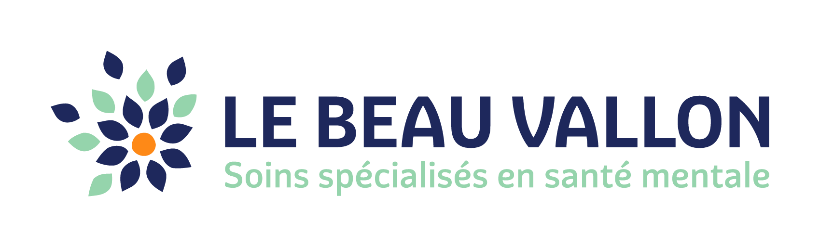 COORDONNEES DU DECLARANT Date de la déclaration : ……. / ……. / …….NOM : …………………………………………………..……………  Prénom : ………………………………..…………………….  Service(s) : …………………………………………………………  Date de l’apparition des 1ers symptômes : ……. / ……. / …….        Si pas de symptômes, date du test PCR : ……. / ……. / …….LISTE DES CONTACTS (Collègues, médecins, stagiaires, jobistes, bénévoles, visiteurs)Rens. suppl.: Si vous avez de la famille très proche qui travaille au Beau Vallon (époux, conjoint, cohabitant …), pouvez-vous nous communiquer le(s) nom(s) ?……………………………………………………………………………………………………………………………………………..……………………………………………………………………………………………..JOUR 0 : 
           LE ..….. / ….... / …....CONTACT PHYSIQUE serrer les mains, accolade, liqu. biolog. (crachat, vomis, …)CONTACT PHYSIQUE serrer les mains, accolade, liqu. biolog. (crachat, vomis, …)CONTACT PROCHE 
collation, « pause-cigarette », réunion, vestiaire, 
repas, covoiturage (bus ou voiture)  
Si vous répondez oui, merci de compléter les colonnes suivantes.CONTACT PROCHE 
collation, « pause-cigarette », réunion, vestiaire, 
repas, covoiturage (bus ou voiture)  
Si vous répondez oui, merci de compléter les colonnes suivantes.CONTACT PROCHE 
collation, « pause-cigarette », réunion, vestiaire, 
repas, covoiturage (bus ou voiture)  
Si vous répondez oui, merci de compléter les colonnes suivantes.CONTACT PROCHE 
collation, « pause-cigarette », réunion, vestiaire, 
repas, covoiturage (bus ou voiture)  
Si vous répondez oui, merci de compléter les colonnes suivantes.CONTACT PROCHE 
collation, « pause-cigarette », réunion, vestiaire, 
repas, covoiturage (bus ou voiture)  
Si vous répondez oui, merci de compléter les colonnes suivantes.CONTACT PROCHE 
collation, « pause-cigarette », réunion, vestiaire, 
repas, covoiturage (bus ou voiture)  
Si vous répondez oui, merci de compléter les colonnes suivantes.CONTACT PROCHE 
collation, « pause-cigarette », réunion, vestiaire, 
repas, covoiturage (bus ou voiture)  
Si vous répondez oui, merci de compléter les colonnes suivantes.CONTACT PROCHE 
collation, « pause-cigarette », réunion, vestiaire, 
repas, covoiturage (bus ou voiture)  
Si vous répondez oui, merci de compléter les colonnes suivantes.RESERVE BEAU VALLON RESERVE BEAU VALLON NOM Prénom CONTACT PHYSIQUE serrer les mains, accolade, liqu. biolog. (crachat, vomis, …)CONTACT PHYSIQUE serrer les mains, accolade, liqu. biolog. (crachat, vomis, …)CONTACT PROCHE 
collation, « pause-cigarette », réunion, vestiaire, 
repas, covoiturage (bus ou voiture)  
Si vous répondez oui, merci de compléter les colonnes suivantes.CONTACT PROCHE 
collation, « pause-cigarette », réunion, vestiaire, 
repas, covoiturage (bus ou voiture)  
Si vous répondez oui, merci de compléter les colonnes suivantes.CONTACT PROCHE 
collation, « pause-cigarette », réunion, vestiaire, 
repas, covoiturage (bus ou voiture)  
Si vous répondez oui, merci de compléter les colonnes suivantes.CONTACT PROCHE 
collation, « pause-cigarette », réunion, vestiaire, 
repas, covoiturage (bus ou voiture)  
Si vous répondez oui, merci de compléter les colonnes suivantes.CONTACT PROCHE 
collation, « pause-cigarette », réunion, vestiaire, 
repas, covoiturage (bus ou voiture)  
Si vous répondez oui, merci de compléter les colonnes suivantes.CONTACT PROCHE 
collation, « pause-cigarette », réunion, vestiaire, 
repas, covoiturage (bus ou voiture)  
Si vous répondez oui, merci de compléter les colonnes suivantes.CONTACT PROCHE 
collation, « pause-cigarette », réunion, vestiaire, 
repas, covoiturage (bus ou voiture)  
Si vous répondez oui, merci de compléter les colonnes suivantes.CONTACT PROCHE 
collation, « pause-cigarette », réunion, vestiaire, 
repas, covoiturage (bus ou voiture)  
Si vous répondez oui, merci de compléter les colonnes suivantes.RESERVE BEAU VALLON RESERVE BEAU VALLON NOM Prénom NONOUINONOUIFace à face avec masqueFace à face avec masqueRayon > 1,5 mRayon > 1,5 mDurée > 15 min.Durée > 15 min.Haut risqueHaut risqueNOM Prénom NONOUINONOUINONOUINONOUINONOUIOuiNonJOUR -1 : 
           LE ..….. / ….... / …....CONTACT PHYSIQUE serrer les mains, accolade, liqu. biolog. (crachat, vomis …)CONTACT PHYSIQUE serrer les mains, accolade, liqu. biolog. (crachat, vomis …)CONTACT PROCHE 
collation, « pause-cigarette », réunion, vestiaire, 
repas, covoiturage (bus ou voiture)  
Si vous répondez oui, merci de compléter les colonnes suivantes.CONTACT PROCHE 
collation, « pause-cigarette », réunion, vestiaire, 
repas, covoiturage (bus ou voiture)  
Si vous répondez oui, merci de compléter les colonnes suivantes.CONTACT PROCHE 
collation, « pause-cigarette », réunion, vestiaire, 
repas, covoiturage (bus ou voiture)  
Si vous répondez oui, merci de compléter les colonnes suivantes.CONTACT PROCHE 
collation, « pause-cigarette », réunion, vestiaire, 
repas, covoiturage (bus ou voiture)  
Si vous répondez oui, merci de compléter les colonnes suivantes.CONTACT PROCHE 
collation, « pause-cigarette », réunion, vestiaire, 
repas, covoiturage (bus ou voiture)  
Si vous répondez oui, merci de compléter les colonnes suivantes.CONTACT PROCHE 
collation, « pause-cigarette », réunion, vestiaire, 
repas, covoiturage (bus ou voiture)  
Si vous répondez oui, merci de compléter les colonnes suivantes.CONTACT PROCHE 
collation, « pause-cigarette », réunion, vestiaire, 
repas, covoiturage (bus ou voiture)  
Si vous répondez oui, merci de compléter les colonnes suivantes.CONTACT PROCHE 
collation, « pause-cigarette », réunion, vestiaire, 
repas, covoiturage (bus ou voiture)  
Si vous répondez oui, merci de compléter les colonnes suivantes.RESERVE BEAU VALLON RESERVE BEAU VALLON NOM Prénom CONTACT PHYSIQUE serrer les mains, accolade, liqu. biolog. (crachat, vomis …)CONTACT PHYSIQUE serrer les mains, accolade, liqu. biolog. (crachat, vomis …)CONTACT PROCHE 
collation, « pause-cigarette », réunion, vestiaire, 
repas, covoiturage (bus ou voiture)  
Si vous répondez oui, merci de compléter les colonnes suivantes.CONTACT PROCHE 
collation, « pause-cigarette », réunion, vestiaire, 
repas, covoiturage (bus ou voiture)  
Si vous répondez oui, merci de compléter les colonnes suivantes.CONTACT PROCHE 
collation, « pause-cigarette », réunion, vestiaire, 
repas, covoiturage (bus ou voiture)  
Si vous répondez oui, merci de compléter les colonnes suivantes.CONTACT PROCHE 
collation, « pause-cigarette », réunion, vestiaire, 
repas, covoiturage (bus ou voiture)  
Si vous répondez oui, merci de compléter les colonnes suivantes.CONTACT PROCHE 
collation, « pause-cigarette », réunion, vestiaire, 
repas, covoiturage (bus ou voiture)  
Si vous répondez oui, merci de compléter les colonnes suivantes.CONTACT PROCHE 
collation, « pause-cigarette », réunion, vestiaire, 
repas, covoiturage (bus ou voiture)  
Si vous répondez oui, merci de compléter les colonnes suivantes.CONTACT PROCHE 
collation, « pause-cigarette », réunion, vestiaire, 
repas, covoiturage (bus ou voiture)  
Si vous répondez oui, merci de compléter les colonnes suivantes.CONTACT PROCHE 
collation, « pause-cigarette », réunion, vestiaire, 
repas, covoiturage (bus ou voiture)  
Si vous répondez oui, merci de compléter les colonnes suivantes.RESERVE BEAU VALLON RESERVE BEAU VALLON NOM Prénom NONOUINONOUIFace à face avec masqueFace à face avec masqueRayon > 1,5 mRayon > 1,5 mDurée > 15 min.Durée > 15 min.Haut risqueHaut risqueNOM Prénom NONOUINONOUINONOUINONOUINONOUIOuiNonJOUR -2 : 
           LE ..….. / ….... / …....CONTACT PHYSIQUE serrer les mains, accolade, liqu. biolog. (crachat, vomis …)CONTACT PHYSIQUE serrer les mains, accolade, liqu. biolog. (crachat, vomis …)CONTACT PROCHE 
collation, « pause-cigarette », réunion, vestiaire, 
repas, covoiturage (bus ou voiture)  
Si vous répondez oui, merci de compléter les colonnes suivantes.CONTACT PROCHE 
collation, « pause-cigarette », réunion, vestiaire, 
repas, covoiturage (bus ou voiture)  
Si vous répondez oui, merci de compléter les colonnes suivantes.CONTACT PROCHE 
collation, « pause-cigarette », réunion, vestiaire, 
repas, covoiturage (bus ou voiture)  
Si vous répondez oui, merci de compléter les colonnes suivantes.CONTACT PROCHE 
collation, « pause-cigarette », réunion, vestiaire, 
repas, covoiturage (bus ou voiture)  
Si vous répondez oui, merci de compléter les colonnes suivantes.CONTACT PROCHE 
collation, « pause-cigarette », réunion, vestiaire, 
repas, covoiturage (bus ou voiture)  
Si vous répondez oui, merci de compléter les colonnes suivantes.CONTACT PROCHE 
collation, « pause-cigarette », réunion, vestiaire, 
repas, covoiturage (bus ou voiture)  
Si vous répondez oui, merci de compléter les colonnes suivantes.CONTACT PROCHE 
collation, « pause-cigarette », réunion, vestiaire, 
repas, covoiturage (bus ou voiture)  
Si vous répondez oui, merci de compléter les colonnes suivantes.CONTACT PROCHE 
collation, « pause-cigarette », réunion, vestiaire, 
repas, covoiturage (bus ou voiture)  
Si vous répondez oui, merci de compléter les colonnes suivantes.RESERVE BEAU VALLON RESERVE BEAU VALLON NOM Prénom CONTACT PHYSIQUE serrer les mains, accolade, liqu. biolog. (crachat, vomis …)CONTACT PHYSIQUE serrer les mains, accolade, liqu. biolog. (crachat, vomis …)CONTACT PROCHE 
collation, « pause-cigarette », réunion, vestiaire, 
repas, covoiturage (bus ou voiture)  
Si vous répondez oui, merci de compléter les colonnes suivantes.CONTACT PROCHE 
collation, « pause-cigarette », réunion, vestiaire, 
repas, covoiturage (bus ou voiture)  
Si vous répondez oui, merci de compléter les colonnes suivantes.CONTACT PROCHE 
collation, « pause-cigarette », réunion, vestiaire, 
repas, covoiturage (bus ou voiture)  
Si vous répondez oui, merci de compléter les colonnes suivantes.CONTACT PROCHE 
collation, « pause-cigarette », réunion, vestiaire, 
repas, covoiturage (bus ou voiture)  
Si vous répondez oui, merci de compléter les colonnes suivantes.CONTACT PROCHE 
collation, « pause-cigarette », réunion, vestiaire, 
repas, covoiturage (bus ou voiture)  
Si vous répondez oui, merci de compléter les colonnes suivantes.CONTACT PROCHE 
collation, « pause-cigarette », réunion, vestiaire, 
repas, covoiturage (bus ou voiture)  
Si vous répondez oui, merci de compléter les colonnes suivantes.CONTACT PROCHE 
collation, « pause-cigarette », réunion, vestiaire, 
repas, covoiturage (bus ou voiture)  
Si vous répondez oui, merci de compléter les colonnes suivantes.CONTACT PROCHE 
collation, « pause-cigarette », réunion, vestiaire, 
repas, covoiturage (bus ou voiture)  
Si vous répondez oui, merci de compléter les colonnes suivantes.RESERVE BEAU VALLON RESERVE BEAU VALLON NOM Prénom NONOUINONOUIFace à face avec masqueFace à face avec masqueRayon > 1,5 mRayon > 1,5 mDurée > 15 min.Durée > 15 min.Haut risqueHaut risqueNOM Prénom NONOUINONOUINONOUINONOUINONOUIOuiNon